Przedmiot zamówieniaPrzedmiotem Zamówienia jest Wykonanie i dostawa kalendarzy na 2019 rok. Specyfikacja szczegółowa na wykonanie i dostawę kalendarzy stojących - biurkowych na 2019  rok.                                                                                                                          Zamawiający dopuszcza złożenie oferty innego rodzaju, niż przedstawiona na zdjęciachInne wymagania dotyczące zamówienia:Termin realizacji zamówienia: 21 dni kalendarzowych.Po podpisaniu umowy Wykonawca ma 3 dni na wykonanie projektu. Po zaakceptowaniu projektu kalendarzy przez Zamawiającego Wykonawca ma maksymalnie 3 tygodnie (do 21 dni kalendarzowych) na wykonanie zamówienia i dostarczenie go do siedziby Zamawiającego.Sposób płatności: 100% po odbiorze przesyłki przez Zamawiającego, na podstawie faktury VAT wystawionej przez Wykonawcę.Odbiór przedmiotu zamówienia na terenie siedziby Zamawiającego, tj. przy ul. Kosynierów Gdyńskich 47, 66-400 Gorzów Wlkp. Osoba upoważniona do odbioru przesyłki: Agnieszka Kazubowska, Anna DepczyńskaWykonawca na czas realizacji zamówienia pozostanie w stałym kontakcie z osobą odpowiedzialną, tj. Panią Agnieszka Kazubowska, Anną Depczyńską, tel. 95 728 59 72, adres e-mail: a.kazubowska@pwikgo.pl Wykonawca zobowiązany jest przed wysyłką zabezpieczyć kalendarze przed ewentualnym zniszczeniem. W przypadku dostarczenia do siedziby Zamawiającego uszkodzonych kalendarzy Wykonawca wymieni je na nowe.Oferta musi uwzględniać wszystkie koszty związane z realizacją zamówienia, w tym koszty pakowania i dostawy.Lp.CechaWymagane parametry1.Opis:Kalendarz stojący, biurkowy tygodniowy, typu piramidka 2.Ilość:45 sztuk3.Pakowanie:Kalendarze zapakowane w jeden lub kilka kartonów. W przypadku wysyłki kalendarze zostaną należycie zabezpieczone.4.Przykład:Przykład: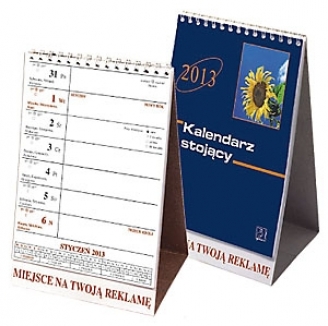 